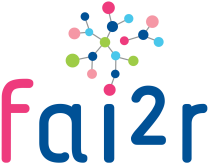 « Je déclare avoir recueilli le consentement de mon patient pour le passage de son dossier en Réunion de Concertation Pluridisciplinaire et l’avoir informé que ses données de santé sont gérées via un site sécurisé et sont partagées avec d’autres professionnels de santé à des fins de prise en charge diagnostique et thérapeutique »*tous les champs marqués par * sont obligatoires. Si l’une de ces informations est manquante, le patient ne pourra être inscrit.Médecin prescripteur                                        Médecin prescripteur                                        Médecin prescripteur de la RCP (nom, prénom)Médecin responsable du suivi du patient (Nom, prénom)Adresse mail des personnes à contacter dans le cadre de la RCP*Adresse postale pour envoi du Compte-rendu de RCP *Téléphone portable du médecin qui présentera le dossier *Date de la demandePatient Nom*Date de naissance*Nom*Date de naissance*Lieu de Naissance*Prénom*Sexe*F MLe patient a déjà été présenté en RCP localeOui  Si oui, joindre le compte-renduOui  Si oui, joindre le compte-renduOui  Si oui, joindre le compte-renduNon Non Antécédents familiauxOrigine géographique des parentsPèreMèreMèreConsanguinitéAntécédents néonataux et personnelsHistoire de la MaladieHistoire de la MaladieHistoire de la MaladieHistoire de la MaladieHistoire de la MaladieDiagnostic supposéDiagnostic supposéDiagnostic supposéDiagnostic supposéAge au début des symptômes Age au début des symptômes Diagnostic supposéDiagnostic supposéDate de diagnosticDate de diagnosticAtteintesinitialesinitialesAtteintesactuellesactuellesInformations complémentaires(résumer l’histoire de la maladie en 10 lignes max)Informations complémentaires(résumer l’histoire de la maladie en 10 lignes max)Informations complémentaires(résumer l’histoire de la maladie en 10 lignes max)TraitementsactuelsTraitementsactuelsTraitementsactuelsBilan Clinique et BiologiqueBilan Clinique et BiologiqueEvolution cliniques depuis le diagnostic (examen, date et résultat)Examens biologiques(marqueurs, valeurs +date)Examens génétiques(gène, résultats +date)Biopsies(localisation, résultats, date, laboratoire)Imagerie(type, résultats, date, laboratoire)Prise en charge déjà réaliséeAvis de la RCPAvis de la RCPAvis demandé*Diagnostique Thérapeutique AutreType de question*Question (s) à poser*Eléments pertinents du contexte (avis du patient, ressources locales…)Niveau d’urgence